  Manitoba Association for Medical Laboratory Science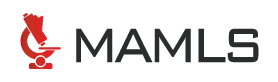   585 London Street, Winnipeg, Manitoba, R2K 2Z6Application for MembershipPlease check off the appropriate membership category.Send completed form and e-transfer to treasurer.mamls@gmail.com CategoriesAnnual Fees◻ Certified CSMLS Member # ____________A certified member has obtained certification at the RT, ART, or FCSMLS level and is a member in good standing of the CSMLS.$45◻ Affiliate – e.g. BSc or MRT(X)An affiliate member is currently engaged in the practice of medical laboratory technology in Manitoba, but does not qualify for the certified membership category.$49◻ MLA-Certified CSMLS Member # ____________An MLA-certified member is currently practicing at the MLA level in Manitoba, has obtained MLA certification, and is a member in good standing of the CSMLS.$39◻ MLA AffiliateAn MLA-affiliate member is currently practicing at the MLA level in Manitoba, but does not qualify for the MLT-certified membership category.$49◻ RetiredA retired member is one who has attained certification and has retired from the practice of medical laboratory technology, and wishes to maintain an association with the society$35◻ TraineeA trainee member is a Manitoba student currently enrolled in a training program leading to CSMLS certification. It is a two year membership for trainees only (Jan 2023-Dec 2024)No FeeMembership Year:                            Last Name:                                 First Name:Mailing Address:Work Phone:                               Home Phone:E-mail:FOR STUDENTS ONLY – check the box that appliesProgram of Studies:  □ Med Lab Science  	□ Med Lab Assistant□ Diagnostic Cytology	□ Clinical Genetics 